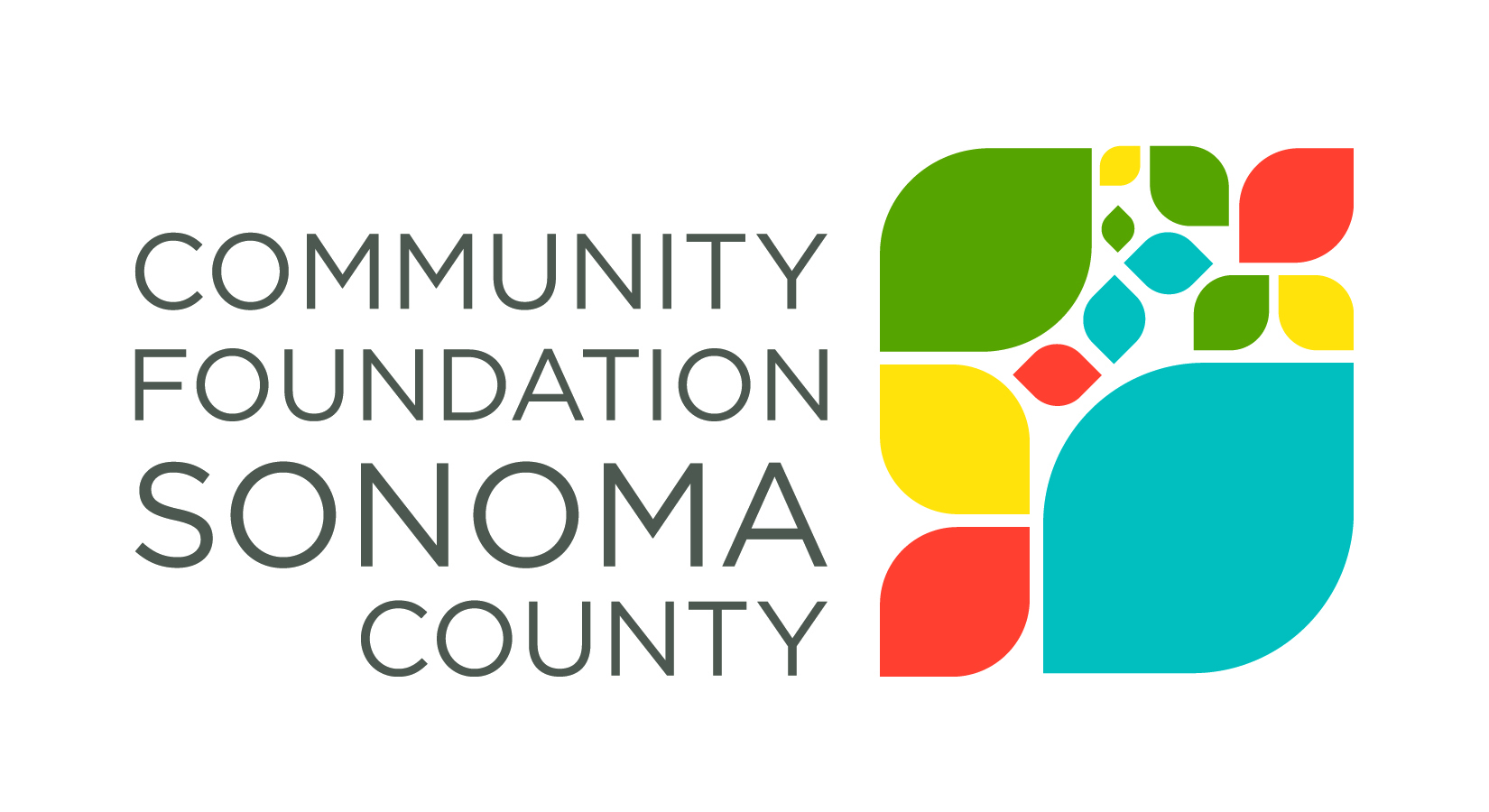 Community Foundation Sonoma County is interested in the impact our grant award has made on your organization and the community you serve.  The grant report provides a structured process for reflecting on your work and a vehicle for describing impact to the community.  Report Instructions Please email your completed report Annette Williams, awilliams@sonomacf.org. It is helpful to have a copy of the original Grant Application and Grant Contract on hand when drafting your responses. 2016-17 Homelessness Final ReportGrantee Organization Name: 
Grant Number and Grant Amount: 
Period Covered by this Report: 
Organization Contact Person and Phone Number: 
Date: (give the date the report is submitted) Please respond to the following.  Refer to the Grant Application when answering specific questions about the program for which you applied.  Please describe specifically the goals you aimed to accomplish with this grant. This information should come directly from your original proposal.What progress was made toward realizing these goals?  Where possible, please provide specific data such as the number of people served, demographic information, evaluation results, etc.Were there any unanticipated results, either positive or negative, that you have not yet described?What do you consider to be the greatest strength(s) of the program?Were there any grant funds that were not expended during the grant period?  If so, what is the amount remaining?Please share a brief story about the impact the program had on an individual you served.